Impresso em: 07/08/2023 21:15:50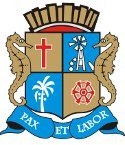 Matéria: EMENDA 1 AO PL 99-2019Autor:  EMÍLIA CORRÊAGoverno de Sergipe Câmara Municipal de AracajuReunião: 71 SESSÃO OrdináriaData: 18/08/2021Parlamentar	Partido	Voto	HorárioANDERSON DE TUCA BINHOBRENO GARIBALDE CÍCERO DO SANTA MARIA DR. MANUEL MARCOS EDUARDO LIMAEMÍLIA CORRÊA FABIANO OLIVEIRA FÁBIO MEIRELES ISACJOAQUIM DA JANELINHA LINDA BRASILPAQUITO DE TODOS PR. DIEGOPROF. BITTENCOURT PROFª. ÂNGELA MELO RICARDO MARQUES RICARDO VASCONCELOSSÁVIO NETO DE VARDO DA LOTÉRICA SGT. BYRON ESTRELAS DO MAR SHEYLA GALBASONECA VINÍCIUS PORTOPDT PMNUNIÃO BRASIL PODEMOS PSDREPUBLICANOS PATRIOTAPP PODEMOS PDTSOLIDARIEDADE PSOL SOLIDARIEDADE PPPDT PTCIDADANIA REDE PODEMOS REPUBLICANOS CIDADANIA PSDPDTNÃO NÃO SIM NÃO NÃO NÃO SIM NÃO NÃO SIM NÃO SIM NÃO SIM NÃO SIM SIM NÃO NÃO SIM SIM NÃO NÃO09:37:5209:37:5809:38:0309:38:0809:38:1509:38:2409:38:3809:39:0509:39:0909:39:3209:39:4209:39:4609:39:4809:39:5409:40:0009:40:2509:40:3209:41:1909:41:3109:41:3809:41:4309:41:4809:41:54NITINHOPSDO Presidente não VotaTotais da Votação	Sim: 9Resultado da Votação: REPROVADONão: 14Abstenção: 0	Total de Votos Válidos: 23